Yüksek Riskli Alan;Yüksek Riskli Alan;Yüksek Riskli Alan;TuvaletlerTuvaletlerTuvaletlerTuvaletlerTuvaletlerTuvaletlerTuvaletlerOrta Riskli Alanlar;Orta Riskli Alanlar;Orta Riskli Alanlar;Düşük Riskli Alan ;Düşük Riskli Alan ;Düşük Riskli Alan ;Personel çalışma masası,koltuk, pencere, dolap,lavabo,elektrik ve elektronik cihazlar, koridorlar, depolar, sekreter odaları, hasta direk temas etmeyen bölümler ve tuvaletler dahilPersonel çalışma masası,koltuk, pencere, dolap,lavabo,elektrik ve elektronik cihazlar, koridorlar, depolar, sekreter odaları, hasta direk temas etmeyen bölümler ve tuvaletler dahilPersonel çalışma masası,koltuk, pencere, dolap,lavabo,elektrik ve elektronik cihazlar, koridorlar, depolar, sekreter odaları, hasta direk temas etmeyen bölümler ve tuvaletler dahilPersonel çalışma masası,koltuk, pencere, dolap,lavabo,elektrik ve elektronik cihazlar, koridorlar, depolar, sekreter odaları, hasta direk temas etmeyen bölümler ve tuvaletler dahilPersonel çalışma masası,koltuk, pencere, dolap,lavabo,elektrik ve elektronik cihazlar, koridorlar, depolar, sekreter odaları, hasta direk temas etmeyen bölümler ve tuvaletler dahilPersonel çalışma masası,koltuk, pencere, dolap,lavabo,elektrik ve elektronik cihazlar, koridorlar, depolar, sekreter odaları, hasta direk temas etmeyen bölümler ve tuvaletler dahilPersonel çalışma masası,koltuk, pencere, dolap,lavabo,elektrik ve elektronik cihazlar, koridorlar, depolar, sekreter odaları, hasta direk temas etmeyen bölümler ve tuvaletler dahilTemizlenecek AlanTemizlenecek AlanTemizlenecek AlanTemizlenecek AlanTemizleme YöntemiTemizlik maddesi SıklıkTemizlik maddesi SıklıkTemizlik maddesi SıklıkKovaRengiBezRengiYÜKSEK RİSKLİ ALANYÜKSEK RİSKLİ ALANYÜKSEK RİSKLİ ALANYÜKSEK RİSKLİ ALANYÜKSEK RİSKLİ ALANYÜKSEK RİSKLİ ALANYÜKSEK RİSKLİ ALANYÜKSEK RİSKLİ ALANKovaRengiBezRengiTuvaletlerTuvaletlerTuvaletlerTuvaletlerYıkama/ Nemli bez ile silmeDeterjanDeterjanKirlendikçe, gün içinde sık sıkkontrolKırmızıKırmızıORTA RİSKLİ ALANORTA RİSKLİ ALANORTA RİSKLİ ALANORTA RİSKLİ ALANORTA RİSKLİ ALANORTA RİSKLİ ALANORTA RİSKLİ ALANORTA RİSKLİ ALANKova RengiBez RengiLavabo temizliğiLavabo temizliğiLavabo temizliğiLavabo temizliğiNemli bez ile silmeLavabo ovma maddesiLavabo ovma maddesiGünde 2 kez, kirlendikçeSarıSarıDÜŞÜK RİSKLİ ALANLARDÜŞÜK RİSKLİ ALANLARDÜŞÜK RİSKLİ ALANLARDÜŞÜK RİSKLİ ALANLARDÜŞÜK RİSKLİ ALANLARDÜŞÜK RİSKLİ ALANLARDÜŞÜK RİSKLİ ALANLARDÜŞÜK RİSKLİ ALANLARKova RengiBez RengiZeminZeminZeminZeminIslak paspasDeterjanDeterjanGünde 1 kez/ kirlendikçePaspas ArabasıPaspas ArabasıDuvarlarDuvarlarDuvarlarDuvarlarNemli bez ile silmeDeterjanDeterjanAyda 1 kez /KirlendikçeMaviMaviTavanlarTavanlarTavanlarTavanlarKuru vakumElektrik süpürgesi / özel aletElektrik süpürgesi / özel aletAyda 1 kez, her bulaşıdaMaviMaviTavan lambalarıTavan lambalarıTavan lambalarıTavan lambalarıNemli bez ile silmeDeterjanDeterjanAyda 1 kezMaviMaviKapı kolu,pencereKapı kolu,pencereKapı kolu,pencereKapı kolu,pencereNemli bez ile silmeDeterjanDeterjanGünde 2 kez, kirlendikçeMaviMaviPerdelerPerdelerPerdelerPerdelerYıkamaDeterjanDeterjanAyda 1, kirlendikçeMaviMaviMasa, sandalyeMasa, sandalyeMasa, sandalyeMasa, sandalyeNemli bez ile silmeDeterjanDeterjanGünde 2 kezMaviMaviDolap ve ahşap bölgelerDolap ve ahşap bölgelerDolap ve ahşap bölgelerDolap ve ahşap bölgelerNemli bez ile toz almaDeterjanDeterjanGünde 2 kezMaviMaviKapıKapıKapıKapıNemli bez ile silmeDeterjanDeterjanHaftada 1 kezMaviMaviCamların temizliğiCamların temizliğiCamların temizliğiCamların temizliğiNemli bez ile silmeCam temizleyicisiCam temizleyicisiAyda 1 kezMaviMaviÇöp kovalarının temizliğiÇöp kovalarının temizliğiÇöp kovalarının temizliğiÇöp kovalarının temizliğiYıkamaDeterjan / 1/10 luk çamaşır suyuDeterjan / 1/10 luk çamaşır suyuHaftada 1kez, kirlendikçeMaviMaviKoltukKoltukKoltukKoltukNemli bez ile silmeDeterjanDeterjanGünde 1kez,kirlendikçeMaviMaviTelefon, bilgisayar ve düzeneğiTelefon, bilgisayar ve düzeneğiTelefon, bilgisayar ve düzeneğiTelefon, bilgisayar ve düzeneğiNemli bez ile silmeDeterjanDeterjanGünde 2 kez, kirlendikçeMaviMaviNOTNOTTemizlik malzemeleri her riskli alan için farklı renkte tanımlanmıştır. Temizlenecek alan/ bölüm/ malzeme /kan veya hasta vücut sıvısı ile kirlenme durumunda; eldiven giyilerek kirli alan öncelikle (pamuk veya peçete) temizlenir tıbbi atık poşetine atılır, cam kırığı varsa delici kesici alet kutusuna atılır. 1/10 'luk çamaşır suyu veya 1lt suya 7 klor tb ile hazırlanan solüsyon ile dezenfekte edilir. Kirli paspas ve bezler 1/ 100 çamaşır suyunda 20 dk bekletilip, durulanır ve kurutulur.Temizlik malzemeleri her riskli alan için farklı renkte tanımlanmıştır. Temizlenecek alan/ bölüm/ malzeme /kan veya hasta vücut sıvısı ile kirlenme durumunda; eldiven giyilerek kirli alan öncelikle (pamuk veya peçete) temizlenir tıbbi atık poşetine atılır, cam kırığı varsa delici kesici alet kutusuna atılır. 1/10 'luk çamaşır suyu veya 1lt suya 7 klor tb ile hazırlanan solüsyon ile dezenfekte edilir. Kirli paspas ve bezler 1/ 100 çamaşır suyunda 20 dk bekletilip, durulanır ve kurutulur.Temizlik malzemeleri her riskli alan için farklı renkte tanımlanmıştır. Temizlenecek alan/ bölüm/ malzeme /kan veya hasta vücut sıvısı ile kirlenme durumunda; eldiven giyilerek kirli alan öncelikle (pamuk veya peçete) temizlenir tıbbi atık poşetine atılır, cam kırığı varsa delici kesici alet kutusuna atılır. 1/10 'luk çamaşır suyu veya 1lt suya 7 klor tb ile hazırlanan solüsyon ile dezenfekte edilir. Kirli paspas ve bezler 1/ 100 çamaşır suyunda 20 dk bekletilip, durulanır ve kurutulur.Temizlik malzemeleri her riskli alan için farklı renkte tanımlanmıştır. Temizlenecek alan/ bölüm/ malzeme /kan veya hasta vücut sıvısı ile kirlenme durumunda; eldiven giyilerek kirli alan öncelikle (pamuk veya peçete) temizlenir tıbbi atık poşetine atılır, cam kırığı varsa delici kesici alet kutusuna atılır. 1/10 'luk çamaşır suyu veya 1lt suya 7 klor tb ile hazırlanan solüsyon ile dezenfekte edilir. Kirli paspas ve bezler 1/ 100 çamaşır suyunda 20 dk bekletilip, durulanır ve kurutulur.Temizlik malzemeleri her riskli alan için farklı renkte tanımlanmıştır. Temizlenecek alan/ bölüm/ malzeme /kan veya hasta vücut sıvısı ile kirlenme durumunda; eldiven giyilerek kirli alan öncelikle (pamuk veya peçete) temizlenir tıbbi atık poşetine atılır, cam kırığı varsa delici kesici alet kutusuna atılır. 1/10 'luk çamaşır suyu veya 1lt suya 7 klor tb ile hazırlanan solüsyon ile dezenfekte edilir. Kirli paspas ve bezler 1/ 100 çamaşır suyunda 20 dk bekletilip, durulanır ve kurutulur.Temizlik malzemeleri her riskli alan için farklı renkte tanımlanmıştır. Temizlenecek alan/ bölüm/ malzeme /kan veya hasta vücut sıvısı ile kirlenme durumunda; eldiven giyilerek kirli alan öncelikle (pamuk veya peçete) temizlenir tıbbi atık poşetine atılır, cam kırığı varsa delici kesici alet kutusuna atılır. 1/10 'luk çamaşır suyu veya 1lt suya 7 klor tb ile hazırlanan solüsyon ile dezenfekte edilir. Kirli paspas ve bezler 1/ 100 çamaşır suyunda 20 dk bekletilip, durulanır ve kurutulur.Temizlik malzemeleri her riskli alan için farklı renkte tanımlanmıştır. Temizlenecek alan/ bölüm/ malzeme /kan veya hasta vücut sıvısı ile kirlenme durumunda; eldiven giyilerek kirli alan öncelikle (pamuk veya peçete) temizlenir tıbbi atık poşetine atılır, cam kırığı varsa delici kesici alet kutusuna atılır. 1/10 'luk çamaşır suyu veya 1lt suya 7 klor tb ile hazırlanan solüsyon ile dezenfekte edilir. Kirli paspas ve bezler 1/ 100 çamaşır suyunda 20 dk bekletilip, durulanır ve kurutulur.Temizlik malzemeleri her riskli alan için farklı renkte tanımlanmıştır. Temizlenecek alan/ bölüm/ malzeme /kan veya hasta vücut sıvısı ile kirlenme durumunda; eldiven giyilerek kirli alan öncelikle (pamuk veya peçete) temizlenir tıbbi atık poşetine atılır, cam kırığı varsa delici kesici alet kutusuna atılır. 1/10 'luk çamaşır suyu veya 1lt suya 7 klor tb ile hazırlanan solüsyon ile dezenfekte edilir. Kirli paspas ve bezler 1/ 100 çamaşır suyunda 20 dk bekletilip, durulanır ve kurutulur.NOTNOT1/ 10 luk hazırlanması1/ 10 luk hazırlanması1/ 10 luk hazırlanması1/ 10 luk hazırlanması1 lt suya 100 cc çamaşır suyu ya da klor tablet 1lt'ye 7 tablet1 lt suya 100 cc çamaşır suyu ya da klor tablet 1lt'ye 7 tablet1 lt suya 100 cc çamaşır suyu ya da klor tablet 1lt'ye 7 tablet1 lt suya 100 cc çamaşır suyu ya da klor tablet 1lt'ye 7 tabletNOTNOT1/100 lük hazırlanması1/100 lük hazırlanması1/100 lük hazırlanması1/100 lük hazırlanması1 lt suya 10 cc çamaşır suyu veya klor tablet 1,5 lt'ye 1 tablet1 lt suya 10 cc çamaşır suyu veya klor tablet 1,5 lt'ye 1 tablet1 lt suya 10 cc çamaşır suyu veya klor tablet 1,5 lt'ye 1 tablet1 lt suya 10 cc çamaşır suyu veya klor tablet 1,5 lt'ye 1 tabletNOTNOTSıvı sabun bitmeden üzerine ekleme yapılmayacaktır. Bittiğinde sıvı sabunluklar yıkanacaktır. Yedek sıvı sabun kutuları bulundurulacaktır.Sıvı sabun bitmeden üzerine ekleme yapılmayacaktır. Bittiğinde sıvı sabunluklar yıkanacaktır. Yedek sıvı sabun kutuları bulundurulacaktır.Sıvı sabun bitmeden üzerine ekleme yapılmayacaktır. Bittiğinde sıvı sabunluklar yıkanacaktır. Yedek sıvı sabun kutuları bulundurulacaktır.Sıvı sabun bitmeden üzerine ekleme yapılmayacaktır. Bittiğinde sıvı sabunluklar yıkanacaktır. Yedek sıvı sabun kutuları bulundurulacaktır.Sıvı sabun bitmeden üzerine ekleme yapılmayacaktır. Bittiğinde sıvı sabunluklar yıkanacaktır. Yedek sıvı sabun kutuları bulundurulacaktır.Sıvı sabun bitmeden üzerine ekleme yapılmayacaktır. Bittiğinde sıvı sabunluklar yıkanacaktır. Yedek sıvı sabun kutuları bulundurulacaktır.Sıvı sabun bitmeden üzerine ekleme yapılmayacaktır. Bittiğinde sıvı sabunluklar yıkanacaktır. Yedek sıvı sabun kutuları bulundurulacaktır.Sıvı sabun bitmeden üzerine ekleme yapılmayacaktır. Bittiğinde sıvı sabunluklar yıkanacaktır. Yedek sıvı sabun kutuları bulundurulacaktır.SORUMLULUK: Temizliğin yapılmasından bölüm temizlik personeli, kontrolü Temizlik Kontrol Formuyla Bölüm KaliteSorumluları tarafından gerçekleştirilir.SORUMLULUK: Temizliğin yapılmasından bölüm temizlik personeli, kontrolü Temizlik Kontrol Formuyla Bölüm KaliteSorumluları tarafından gerçekleştirilir.SORUMLULUK: Temizliğin yapılmasından bölüm temizlik personeli, kontrolü Temizlik Kontrol Formuyla Bölüm KaliteSorumluları tarafından gerçekleştirilir.SORUMLULUK: Temizliğin yapılmasından bölüm temizlik personeli, kontrolü Temizlik Kontrol Formuyla Bölüm KaliteSorumluları tarafından gerçekleştirilir.SORUMLULUK: Temizliğin yapılmasından bölüm temizlik personeli, kontrolü Temizlik Kontrol Formuyla Bölüm KaliteSorumluları tarafından gerçekleştirilir.SORUMLULUK: Temizliğin yapılmasından bölüm temizlik personeli, kontrolü Temizlik Kontrol Formuyla Bölüm KaliteSorumluları tarafından gerçekleştirilir.SORUMLULUK: Temizliğin yapılmasından bölüm temizlik personeli, kontrolü Temizlik Kontrol Formuyla Bölüm KaliteSorumluları tarafından gerçekleştirilir.SORUMLULUK: Temizliğin yapılmasından bölüm temizlik personeli, kontrolü Temizlik Kontrol Formuyla Bölüm KaliteSorumluları tarafından gerçekleştirilir.SORUMLULUK: Temizliğin yapılmasından bölüm temizlik personeli, kontrolü Temizlik Kontrol Formuyla Bölüm KaliteSorumluları tarafından gerçekleştirilir.SORUMLULUK: Temizliğin yapılmasından bölüm temizlik personeli, kontrolü Temizlik Kontrol Formuyla Bölüm KaliteSorumluları tarafından gerçekleştirilir.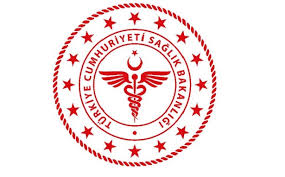 